INCRIÇÕES HOMOLOGADASPROGRAMA DE PÓS-GRADUAÇÃO EM SAÚDE COLETIVA/PPGSCSELEÇÃO 2018 / DOUTORADO ACADÊMICOCamila Carvalho de SousaCristiane Brandão Santos AlmeidaElisangela Mascarenhas da SilvaGessica Santana OrricoIngrid Gil Sales CarvalhoJosicélia Estrela Tuy BatistaKelly Albuquerque de OliveiraLiziane Andrade DiasMarcela Beatriz Aguiar MoreiraMarilia de Matos AmorimMilena Takamiya SugaharaMonica Oliveira Rios Monique Tonani NovaesPaulo Roberto Lima Falcão do ValleRoberta Lima Machado de Souza AraújoTarcisio de Figueiredo PalmaVitoria de Barros Siqueira Feira de Santana, 11 de outubro de 2017.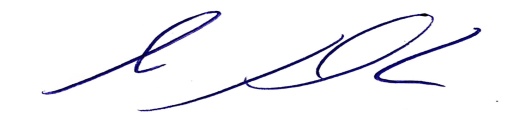 Prof. Dr. Carlito Lopes Nascimento Sobrinho                                                  Coordenador do Programa de Pós-Graduação em Saúde Coletiva